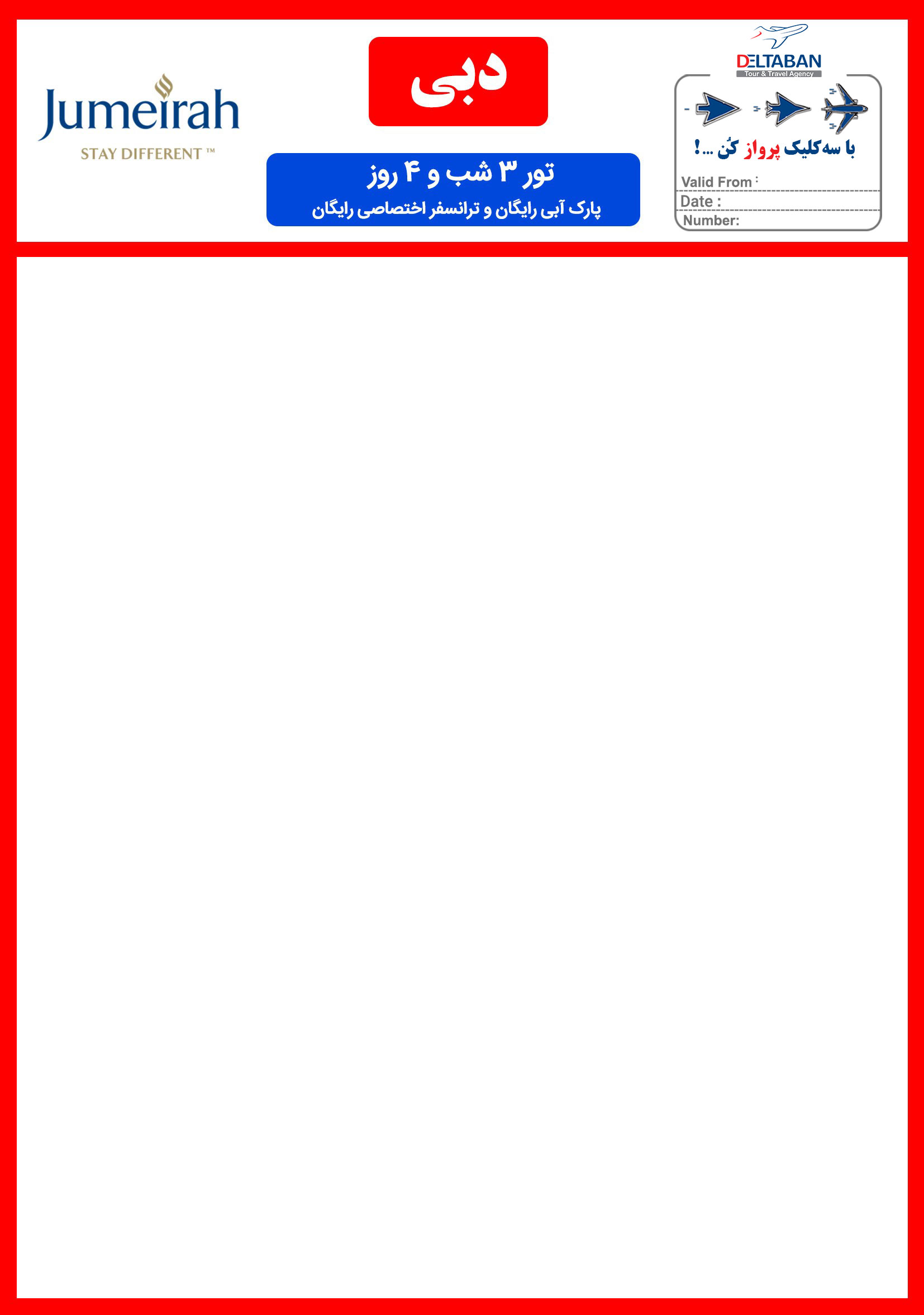 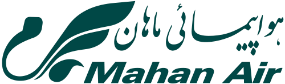 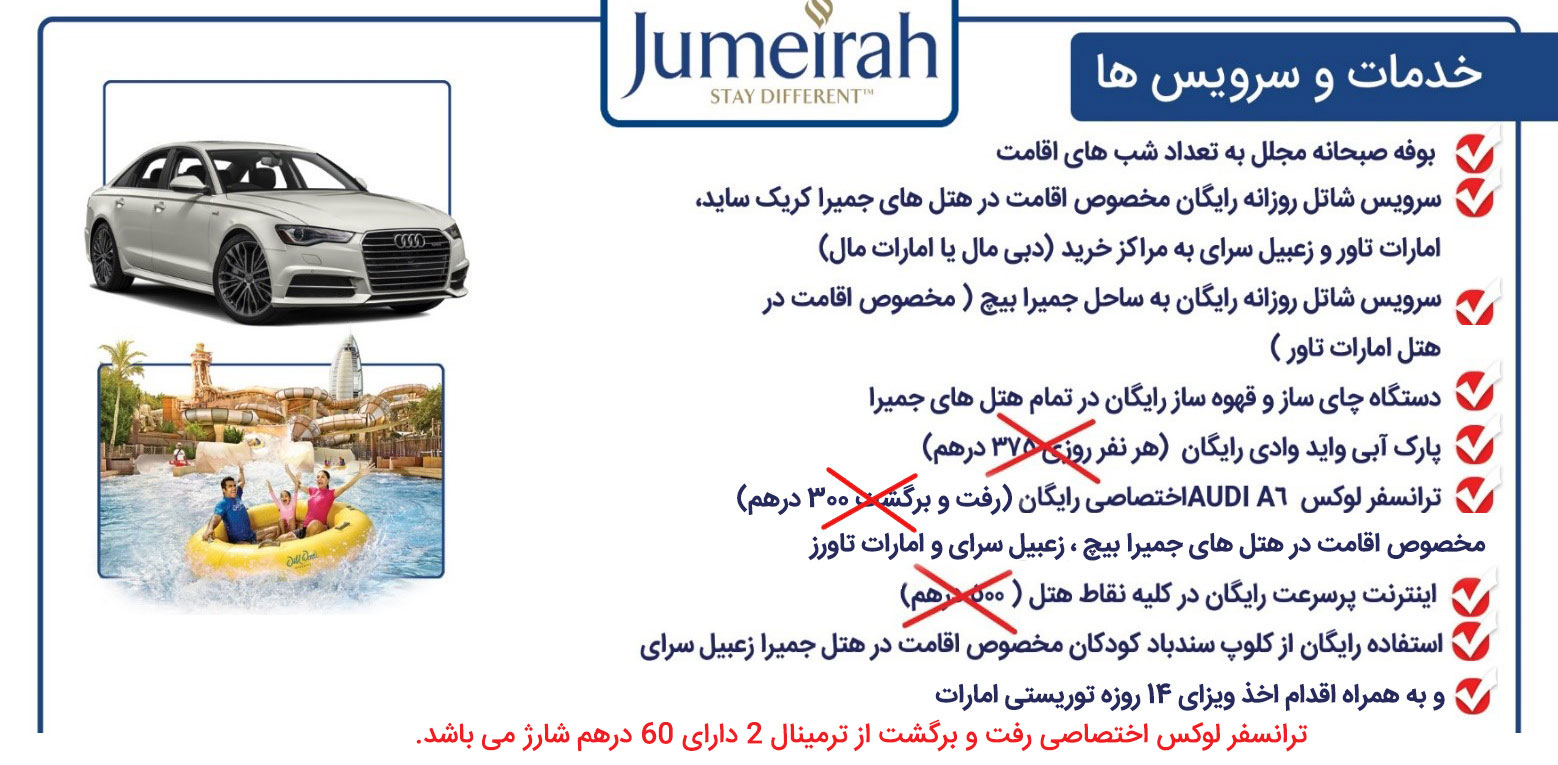 600AED650AED2770AED395AED1570AEDجمیرا*5جمیرا بیچ600AED650AED2770AED395AED1570AEDپالم*5جمیرا زعبیل سرای سوپریورکودک بدون تختکودک با تختیک تختهشب اضافههرنفردر اتاق دوتختهدوتخته به ازای هرنفرموقعیت هتلدرجهنام هتلنام هتلنام هتلردیف360AED---915AED---630AEDبر دبی*3*3جمیرا زعبیل هاوس مینیجمیرا زعبیل هاوس مینی1360AED420AED1080AED125AED720AEDبر دبی*4*4جمیرا زعبیل هاوس السیفجمیرا زعبیل هاوس السیف2450AED540AED1395AED195AED870AEDدیره*5*5جمیرا کریک سایدجمیرا کریک ساید3480AED660AED1860AED285AED1170AEDشیخ زاید*5*5جمیرا امارات تاورجمیرا امارات تاور4510AED810AED2850AED420AED1695AEDجمیرا*5*5جمیرا بیچجمیرا بیچ5570AED870AED2850AED430AED1680AEDپالم*5*5جمیرا زعبیل سرای سوپریورجمیرا زعبیل سرای سوپریور6630AED1320AED3330AED520AED1890AEDپالم*5*5جمیرا زعبیل سرای دیلاکس77